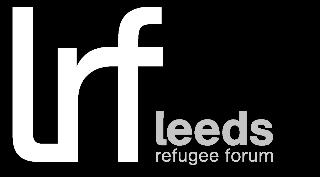 LEEDS REFUGEE FORUMJob Description: Communications and Marketing OfficerHours:   	16 hours per weekSalary:	£8,494.00 per year (SCP 6, £19,698 pro rata)Job location: 	One Community Centre, Cromwell Street, Leeds, LS9 7SGResponsible to:	Director Period of contract:   One-year fixed term (renewable)PURPOSE OF THE POSTTo be responsible for and to run the various IT functions at LRF, whether that is directly supporting LRF clients, promoting the work of LRF or gathering and maintaining data.DUTIES AND RESPONSIBILITIESThe successful applicant willThrough maintaining good working relationships with partners, gather and share information about activities and events and make sure those who will benefit know how to attend.Collect and process data showing the impacts and benefits for the people we support in order to produce annual reports, funding reports, annual review.Market the work of LRF through social media, updating and developing the website, regularly producing an electronic newsletter; design fliers and leaflets.Support Refugee Community Organisations to integrate fully into the community e.g. dissemination of info around COVID 19; access to projects e.g. money buddies; support of elderly people; taking part in focus groupsUse IT to keep information accessible, trackable and up to date e.g. making a data base of the volunteers - their skills, availability, supervision, training etcDesign and populate an IT process that makes the information needed for reviews etc easy to access and clearly available, always up to date. So that anyone with access, e.g. director, trustees can log in and find what they need, or see an overview of progress.Provide information, advice and guidance to LRF clients.Support LRF clients in accessing online projects and programs, e.g. showing people how to access an online meetingMaintain accurate project documentation that complies with LRF’s service standards, collecting data, organising and managing databases Contribute to the planning, monitoring and evaluation of LRF’s service delivery across all funded programmes. E.g. design appropriate forms to help gather the right people for a particular courseActively promote equality and diversity in line with LRF’s equal opportunities policyCarry out any other duties that LRF’s Director may require from time to timeGeneralTo participate in individual supervision, training and appraisal as agreed with the Director.To work as a team member, and contribute to the general activities and development of LRF.To attend trustees’ meetings when requested.To carry out all the above in accordance with the values of LRF, in particular with policies on confidentiality, equal opportunities and impartiality.Carry out all work in accordance with LRF’s Health and Safety, Child Protection and Vulnerable Adult policiesPERSON SPECIFICATIONRequirements	      Essential/DesirableQualifications / Experience / KnowledgeExcellent written and verbal communication skills.                                    EssentialExperience of PR and marketing and using social media to create marketing campaigns and communications for a range of target audiences.                                                                                           EssentialStrong organisational and problem-solving skills and the ability to prioritise and meet tight deadlines.                                                           Essential      Ability to work confidently on own initiative, to produce accurate work, seeking advice and guidance where required.                                 EssentialUnderstanding of data protection and confidentiality	EssentialExperience and/or understanding of issues facing asylum seekers 	and refugees	EssentialExperience of voluntary/community organizations	DesirableExperience of using social media tools	EssentialSkillsAbility to implement and maintain effective IT systems	EssentialAbility to work and communicate with a wide range of people (including people for whom English is a second language)	EssentialA good standard of written and spoken English	EssentialAbility to organize own workload	EssentialDatabase processing to an acceptable standard	EssentialPersonal QualitiesCommitment to the aims and values of Leeds Refugee Forum	EssentialEmpathy with asylum seekers and refugees	EssentialWillingness to develop skills and knowledge and take part in appropriate training	EssentialWillingness to work flexible hours	Desirable